附件1高年级学生报名及选课流程高年级学生课程学习报名及选课分为网上报名、资格审核和选课三个阶段。一、网上报名学生可自行报名或请教育干部代理报名。 (一)报名时间学生通过“选课系统”进行报名（http://sep.ucas.ac.cn/）（建议使用360浏览器或谷歌浏览器）。报名时间为2022年7月14日9:00- 7月31日17:00。（二）操作路径第一步，进入“选课系统”，界面见图1。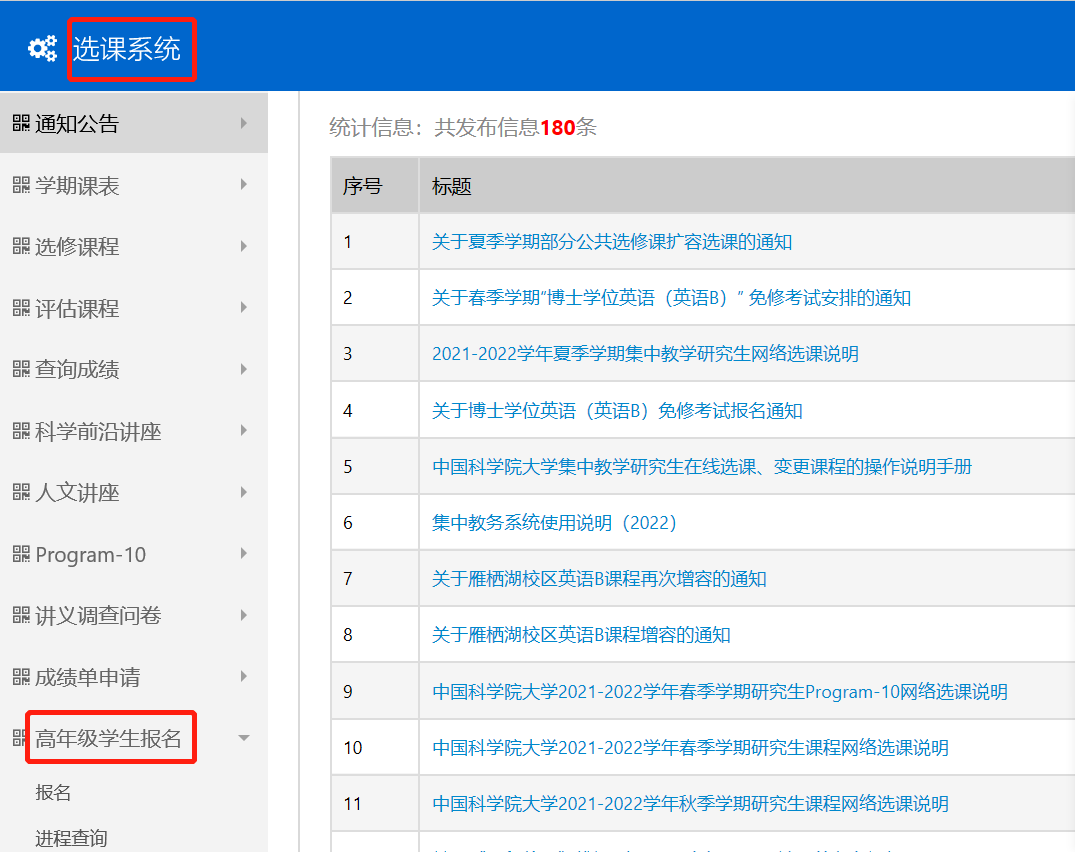 图1 选课系统界面第二步，进入“高年级学生报名”模块点击“报名”，在“报名项目”处根据自身需要点击“公共必修课课程学习”、“专业类课程学习”、“公共选修课课程学习”，见图2。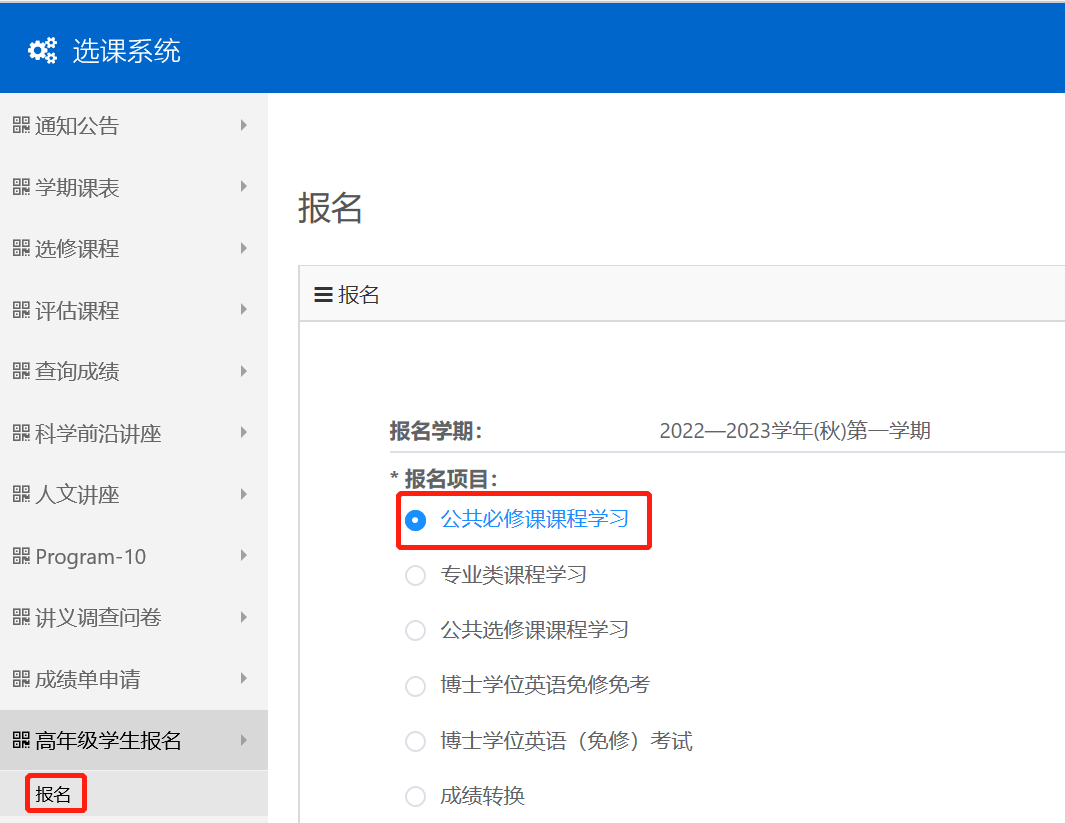 图2 课程学习报名项目第三步，学生报名“公共必修课课程学习”项目时，须点击课程对应的校区，单击“点击报名”，即完成报名，见图3。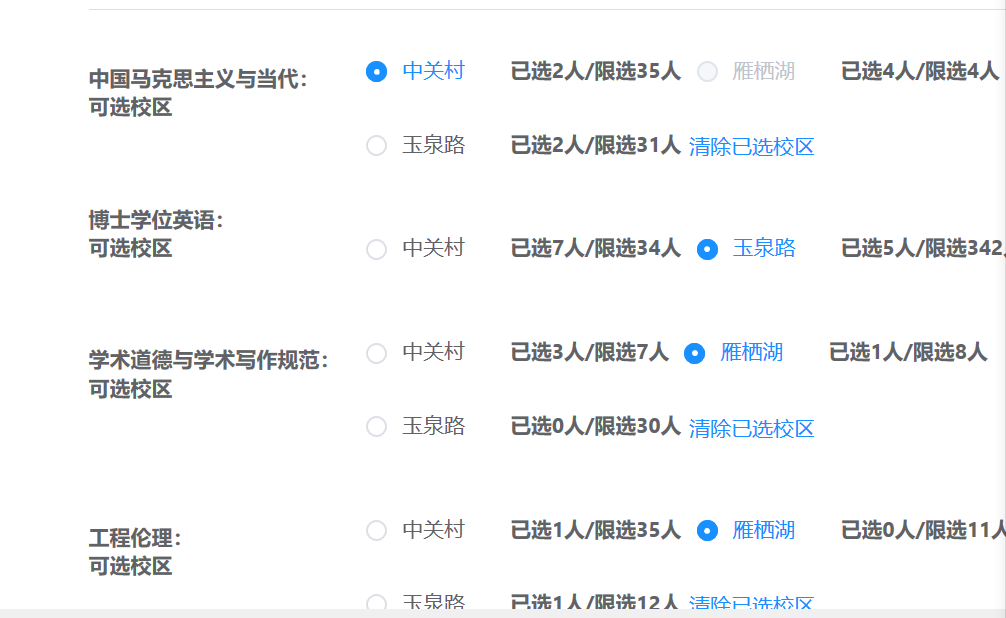 图3 “公共必修课”课程报名学生如需报名“专业类课程”、“公共选修课”课程，可点击对应的报名项目，单击“点击报名”，即完成报名。见图4。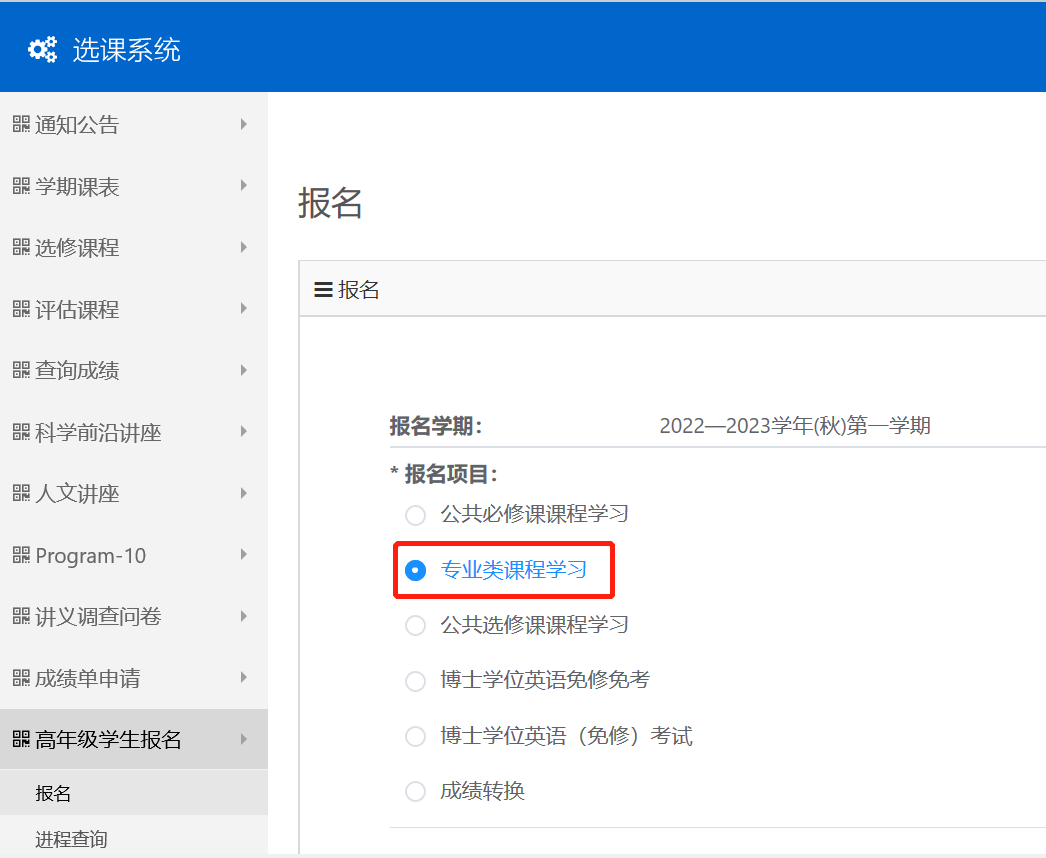 图4 “专业类课程”报名界面（“专业类课程”为例）（三）教育干部代理报名	1.代理报名时间如学生不能网上报名，教育干部可为其代理报名，代理报名时间与学生报名时间相同。2.操作路径具体操作路径为“集中教务”— “高年级学生报名”—“代理报名”，进入“代理报名”页面，通过“学号”等条件查询代报名的学生信息，点击“代理报名”，进入“代理报名”窗口，在“报名项目”处选定学生要报名的课程类型及公共必修课的上课校区，点击“报名”，即完成报名。培养单位的代理报名界面，见图5。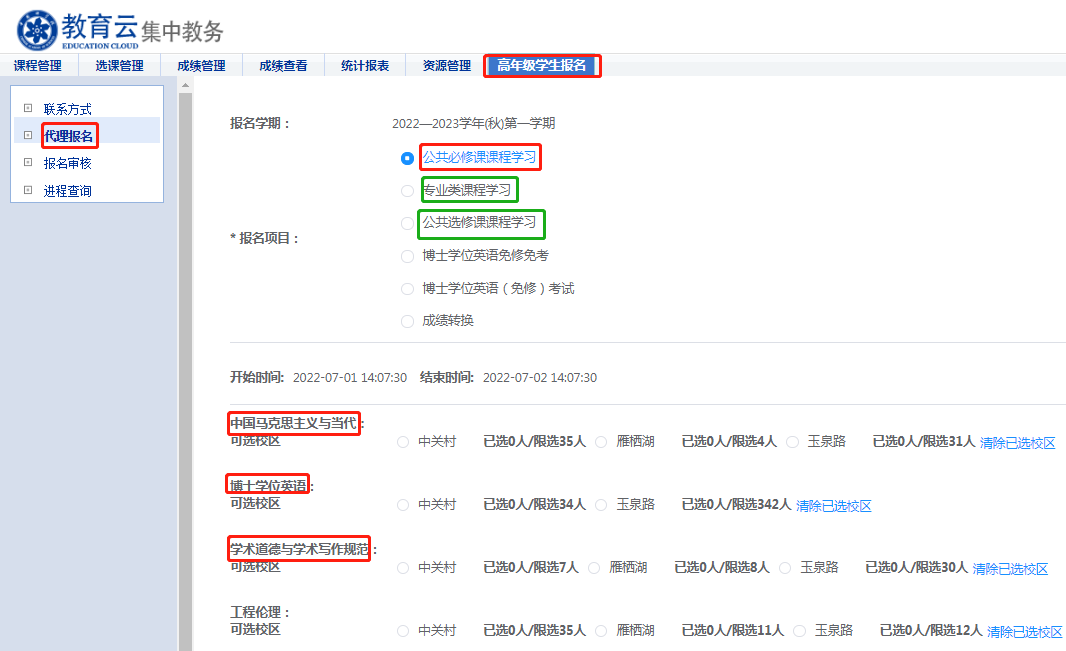 图5 教育干部代理报名界面二、资格审核请各培养单位在“集中教务系统”完成报名资格审核。（一）审核时间审核时间为2022年8月1日9:00- 8月12日17:00。（二）操作流程第一步：“集中教务”— “高年级学生报名”— “联系方式”，准确填写所级教育干部信息，点击保存，界面见图6。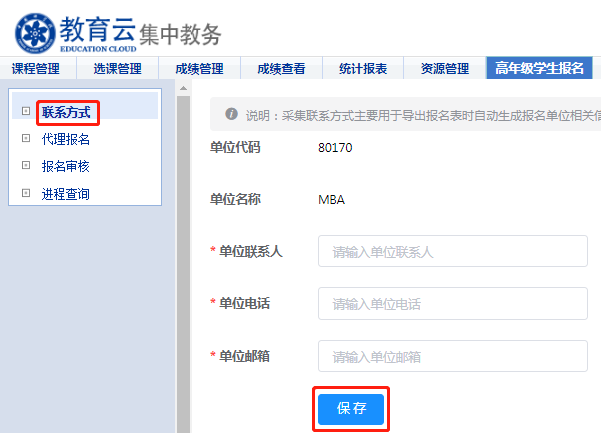 图6 联系方式填写界面第二步：“集中教务”—“高年级学生报名”— “报名审核”，进入“报名审核”页面，在“项目类型”处分别选择“公共必修课课程学习”、“专业类课程学习”、“公共选修课课程学习”，在符合报名条件的学生信息右侧操作区点击审核“通过”或“不通过”，即完成资格审核，报名审核界面见图7。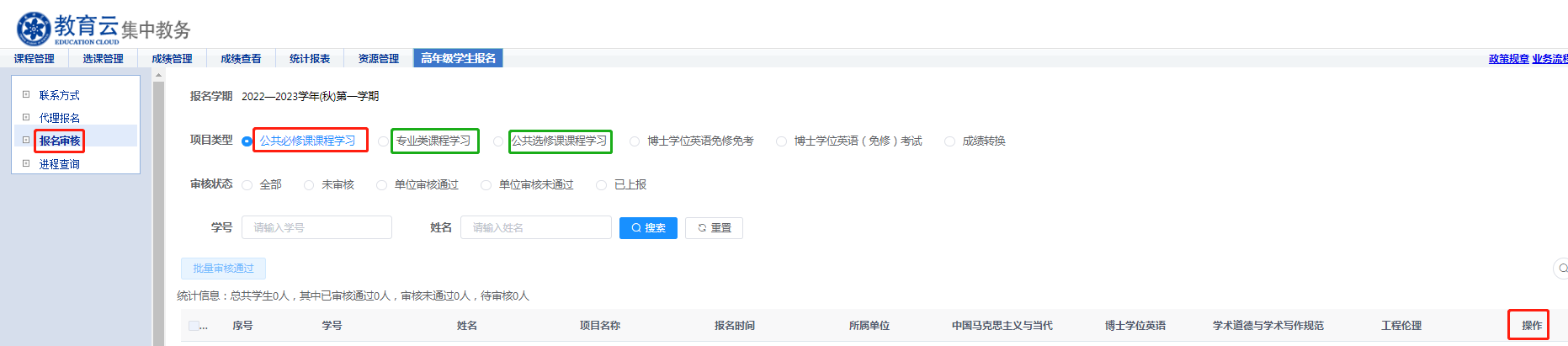 图7 报名审核界面三、学生选课完成报名并通过审核的学生在“选课系统”的“选修课程”模块选择课程。（一）选课时间博士公共必修课选课时间为2022年8月24日12:30- 9月9日12:30。专业类及公共选修课选课时间为2022年8月25日12:30- 9月9日12:30。（二）选课方法选课网址http://sep.ucas.ac.cn/。首次登录系统时，用户名为学号，密码为身份证号（字母需大写）。登录后进入“选课系统”的 “选修课程”模块选择课程，填写并保存联系方式后才可选择开课学院的相关课程。登录如有问题请咨询网络中心（010-88256622），选课界面见图8。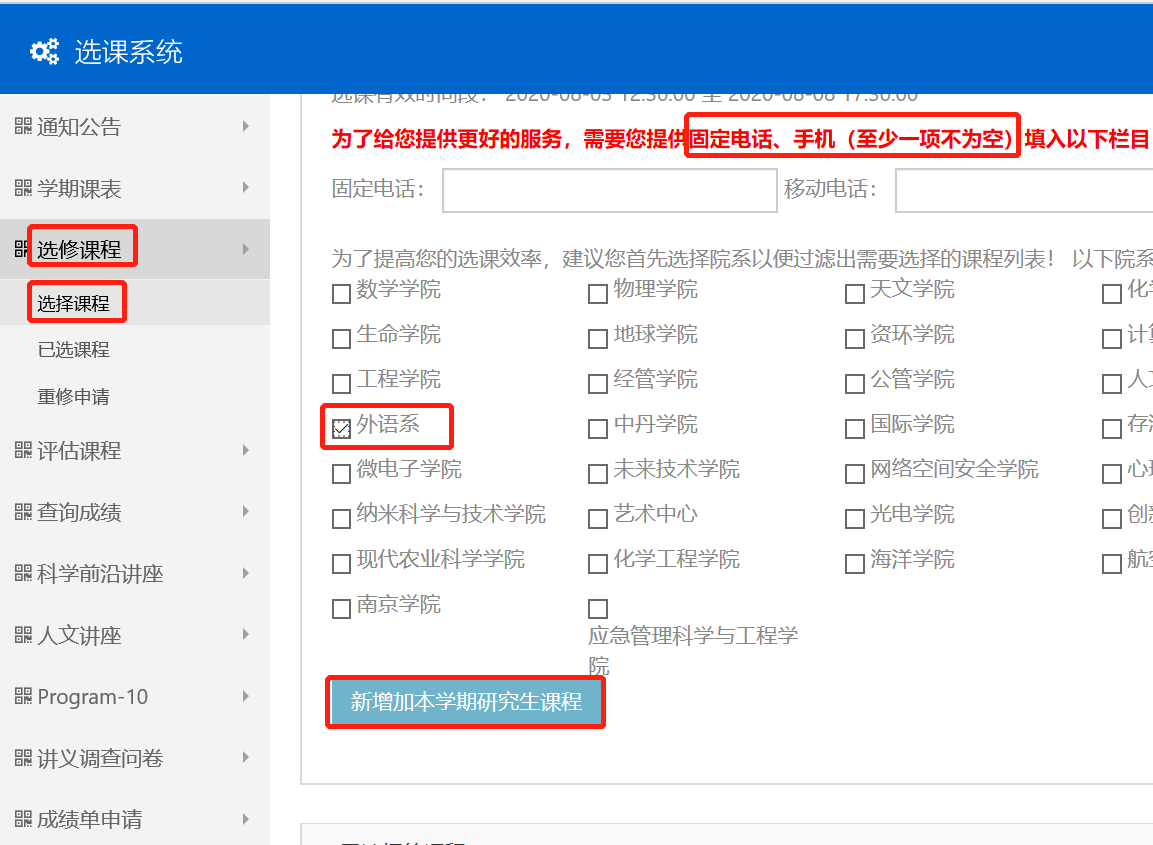 图8 选课界面（以选外语系课程为例）